ЗАБАЙКАЛЬСКИЙ КРАЙЗАКОНОБ АДМИНИСТРАТИВНЫХ ПРАВОНАРУШЕНИЯХПринятЗаконодательным СобраниемЗабайкальского края24 июня 2009 годаНастоящий Закон края устанавливает административную ответственность за нарушение законов и иных нормативных правовых актов Забайкальского края, нормативных правовых актов органов местного самоуправления.Глава 1. ОБЩИЕ ПОЛОЖЕНИЯСтатья 1. Законодательство Забайкальского края об административных правонарушениях1. Законодательство Забайкальского края об административных правонарушениях состоит из настоящего Закона края, других законов Забайкальского края, принимаемых в соответствии с Кодексом Российской Федерации об административных правонарушениях.2. Настоящий Закон края в соответствии с Конституцией Российской Федерации, Кодексом Российской Федерации об административных правонарушениях, другими федеральными законами определяет составы административных правонарушений, наказание за их совершение, перечень должностных лиц, уполномоченных составлять протоколы об административных правонарушениях, подведомственность дел об административных правонарушениях, установленных настоящим Законом края.3. Основные понятия и термины, используемые в настоящем Законе края, применяются в том же значении, что и в федеральных законах, устанавливающих значение этих понятий и терминов.Статья 2. Порядок производства по делам об административных правонарушениях и исполнения постановлений по делам об административных правонарушенияхПроизводство по делам об административных правонарушениях и исполнение постановлений по делам об административных правонарушениях осуществляются в порядке, установленном Кодексом Российской Федерации об административных правонарушениях.Статья 3. Виды административных наказанийЗа совершение административных правонарушений, предусмотренных настоящим Законом края, могут применяться следующие административные наказания:1) предупреждение;2) административный штраф.Статья 4. Порядок зачисления административных штрафов(в ред. Закона Забайкальского края от 06.05.2013 N 814-ЗЗК)1. Суммы административных штрафов за совершение административных правонарушений, предусмотренных законодательством Забайкальского края об административных правонарушениях, за исключением денежных взысканий (штрафов) за несоблюдение муниципальных правовых актов, подлежат зачислению в бюджет Забайкальского края по нормативу 100 процентов.2. Суммы денежных взысканий (штрафов) за правонарушения, предусмотренные статьями 7, 12.1 (в случаях нарушения муниципальных правовых актов), 18, 30, 36.2 (в случае нарушения запрета, установленного муниципальным правовым актом), 43, 44 (в случаях нарушения маршрута перевозок и расписания движения транспорта общего пользования, установленных муниципальным правовым актом), 46.2, 46.3, 51 (в случаях нарушения муниципальных правовых актов) настоящего Закона края, подлежат зачислению в бюджеты муниципальных образований, которыми приняты соответствующие муниципальные правовые акты, по нормативу 100 процентов.(в ред. Законов Забайкальского края от 25.09.2014 N 1038-ЗЗК, от 31.03.2015 N 1139-ЗЗК, от 29.03.2016 N 1310-ЗЗК, от 04.07.2016 N 1358-ЗЗК)Глава 2. АДМИНИСТРАТИВНЫЕ ПРАВОНАРУШЕНИЯСтатья 5. Невыполнение законных требований депутата Законодательного Собрания Забайкальского края1. Невыполнение должностным лицом органа государственной власти Забайкальского края, других государственных органов Забайкальского края, органа местного самоуправления, организации или общественного объединения установленных законом Забайкальского края требований депутата Законодательного Собрания Забайкальского края либо создание препятствий в осуществлении депутатской деятельности -влечет наложение административного штрафа в размере от двух тысяч до трех тысяч рублей.2. Несоблюдение должностным лицом органа государственной власти Забайкальского края, других государственных органов Забайкальского края, органа местного самоуправления, организации или общественного объединения установленных законом Забайкальского края сроков предоставления информации (документов, материалов, ответов на обращения) депутату Законодательного Собрания Забайкальского края -влечет наложение административного штрафа в размере от одной тысячи до двух тысяч рублей.Статья 5.1. Воспрепятствование деятельности Уполномоченного по правам человека в Забайкальском крае, Уполномоченного по правам ребенка в Забайкальском крае, Уполномоченного по защите прав предпринимателей в Забайкальском крае(в ред. Законов Забайкальского края от 25.11.2011 N 593-ЗЗК, от 06.05.2015 N 1171-ЗЗК)1. Вмешательство в деятельность Уполномоченного по правам человека в Забайкальском крае с целью повлиять на его решение, неисполнение должностными лицами требований, установленных Законом Забайкальского края от 25 декабря 2009 года N 333-ЗЗК "Об Уполномоченном по правам человека в Забайкальском крае", а равно воспрепятствование деятельности Уполномоченного по правам человека в Забайкальском крае в иной форме -влечет наложение административного штрафа на граждан в размере от двух тысяч до четырех тысяч рублей; на должностных лиц - от трех тысяч до пяти тысяч рублей.2. Вмешательство в деятельность Уполномоченного по правам ребенка в Забайкальском крае, а равно воспрепятствование в любой форме его деятельности, неисполнение должностными лицами государственных органов Забайкальского края, органов местного самоуправления требований, установленных Законом Забайкальского края от 31 октября 2013 года N 876-ЗЗК "Об Уполномоченном по правам ребенка в Забайкальском крае", -(в ред. Закона Забайкальского края от 06.05.2015 N 1171-ЗЗК)влечет наложение административного штрафа на граждан в размере от двух тысяч до четырех тысяч рублей; на должностных лиц - от трех тысяч до пяти тысяч рублей.2(1). Вмешательство в деятельность Уполномоченного по защите прав предпринимателей в Забайкальском крае с целью повлиять на его решение, неисполнение должностными лицами требований, установленных Законом Забайкальского края от 3 марта 2014 года N 933-ЗЗК "Об Уполномоченном по защите прав предпринимателей в Забайкальском крае", а равно воспрепятствование деятельности Уполномоченного по защите прав предпринимателей в Забайкальском крае в иной форме влечет наложение административного штрафа на граждан в размере от двух тысяч до четырех тысяч рублей; на должностных лиц - от трех тысяч до пяти тысяч рублей.(часть 2(1) введена Законом Забайкальского края от 06.05.2015 N 1171-ЗЗК)3. Повторное совершение административного правонарушения, предусмотренного частями 1 - 2(1) настоящей статьи, -(в ред. Закона Забайкальского края от 06.05.2015 N 1171-ЗЗК)влечет наложение административного штрафа на граждан в размере от трех тысяч до пяти тысяч рублей; на должностных лиц - от четырех тысяч до шести тысяч рублей.Статья 5.2. Воспрепятствование деятельности членов комиссии по делам несовершеннолетних и защите их прав(введена Законом Забайкальского края от 26.04.2016 N 1324-ЗЗК)Воспрепятствование деятельности членов комиссии по делам несовершеннолетних и защите их прав, выразившееся в ограничении доступа в помещения и на территории организаций, обеспечивающих реализацию несовершеннолетними их прав на образование, труд, отдых, охрану здоровья и медицинскую помощь, жилище и иных прав, в целях проверки поступивших в комиссию по делам несовершеннолетних и защите их прав сообщений о нарушении прав и законных интересов несовершеннолетних, наличии угрозы в отношении их жизни и здоровья, ставших известными случаях применения насилия и других форм жестокого обращения с несовершеннолетними, а также в целях выявления причин и условий, способствовавших нарушению прав и законных интересов несовершеннолетних, их безнадзорности и совершению правонарушений, -влечет наложение административного штрафа на граждан в размере от одной тысячи до двух тысяч рублей, на должностных лиц - от трех тысяч до пяти тысяч рублей, на юридических лиц - от десяти тысяч до двадцати тысяч рублей.Статья 6. Незаконные действия по отношению к символам Забайкальского края1. Использование герба Забайкальского края или флага Забайкальского края в нарушение установленных законом Забайкальского края правил -влечет наложение административного штрафа на граждан в размере от одной тысячи до одной тысячи пятисот рублей; на должностных лиц - от трех тысяч до четырех тысяч рублей.2. Надругательство над гербом Забайкальского края или надругательство над флагом Забайкальского края -влечет наложение административного штрафа на граждан в размере от одной тысячи до трех тысяч рублей; на должностных лиц - от трех тысяч до четырех тысяч рублей.Статья 6.1. Незаконные действия по отношению к символам Агинского Бурятского округа Забайкальского края(введена Законом Забайкальского края от 07.06.2010 N 372-ЗЗК)1. Использование герба Агинского Бурятского округа Забайкальского края или флага Агинского Бурятского округа Забайкальского края в нарушение установленных законом Забайкальского края правил -влечет наложение административного штрафа на граждан в размере от пятисот до одной тысячи рублей; на должностных лиц - от двух тысяч до трех тысяч рублей.2. Надругательство над гербом Агинского Бурятского округа Забайкальского края или надругательство над флагом Агинского Бурятского округа Забайкальского края -влечет наложение административного штрафа на граждан в размере от одной тысячи до двух тысяч пятисот рублей; на должностных лиц - от двух тысяч пятисот до трех тысяч пятисот рублей.Статья 7. Незаконные действия по отношению к официальным символам муниципальных образований1. Использование официальных символов муниципальных образований в нарушение установленных правил -влечет наложение административного штрафа на граждан в размере от трехсот до пятисот рублей; на должностных лиц - от одной тысячи до двух тысяч рублей.2. Надругательство над символами муниципальных образований -влечет наложение административного штрафа на граждан в размере от одной тысячи до двух тысяч рублей; на должностных лиц - от двух тысяч до трех тысяч рублей.Статья 8. Незаконные действия в отношении наград, учрежденных законами Читинской области, Агинского Бурятского автономного округа, Забайкальского края1. Ношение (использование) наград, учрежденных законами Читинской области, Агинского Бурятского автономного округа, Забайкальского края, либо атрибутов к наградам и (или) почетным званиям лицом, не имеющим на то права, -влечет предупреждение или наложение административного штрафа в размере от пятисот до одной тысячи рублей.2. Учреждение или изготовление наград, имеющих схожее название или внешнее сходство с наградами Читинской области, Агинского Бурятского автономного округа, Забайкальского края, -влечет наложение административного штрафа на граждан в размере от одной тысячи до трех тысяч рублей; на должностных лиц - от двух тысяч до пяти тысяч рублей.3. Необоснованное представление к наградам -влечет наложение административного штрафа на должностных лиц в размере от пяти тысяч до десяти тысяч рублей.Статья 9. Утратила силу. - Закон Забайкальского края от 21.12.2015 N 1260-ЗЗК.Статья 10. Нарушение требований законов по вопросам осуществления органами местного самоуправления отдельных государственных полномочийНарушение должностными лицами местного самоуправления требований законов Забайкальского края по вопросам осуществления органами местного самоуправления отдельных государственных полномочий, а равно непредставление в установленные сроки уполномоченным государственным органам документов, связанных с осуществлением отдельных государственных полномочий, -влечет наложение административного штрафа на должностных лиц в размере от тридцати тысяч до пятидесяти тысяч рублей.Статьи 11 - 12. Утратили силу. - Закон Забайкальского края от 13.03.2013 N 790-ЗЗК.Статья 12.1. Нарушение законодательства об организации предоставления государственных и муниципальных услуг(введена Законом Забайкальского края от 13.03.2013 N 790-ЗЗК)1. Нарушение должностным лицом исполнительного органа государственной власти Забайкальского края или органа местного самоуправления, работником многофункционального центра предоставления государственных и муниципальных услуг или работником государственного или муниципального учреждения, осуществляющего деятельность по предоставлению государственных или муниципальных услуг, установленного соответственно нормативными правовыми актами Забайкальского края или муниципальными правовыми актами порядка предоставления государственных или муниципальных услуг, повлекшее непредоставление государственной или муниципальной услуги заявителю либо предоставление государственной или муниципальной услуги заявителю с нарушением установленных сроков, за исключением случаев, предусмотренных частью 2 настоящей статьи, если эти действия (бездействие) не содержат уголовно наказуемого деяния, -влечет наложение административного штрафа на должностных лиц исполнительных органов государственной власти Забайкальского края или органов местного самоуправления в размере от трех тысяч до пяти тысяч рублей; на работников многофункционального центра предоставления государственных и муниципальных услуг или работников государственного или муниципального учреждения, осуществляющего деятельность по предоставлению государственных или муниципальных услуг, - от одной тысячи до одной тысячи пятисот рублей.2. Требование лицом, указанным в части 1 настоящей статьи, для предоставления государственных или муниципальных услуг документов и (или) платы, не предусмотренных федеральными законами и принятыми в соответствии с ними иными нормативными правовыми актами Российской Федерации, нормативными правовыми актами Забайкальского края, муниципальными правовыми актами, если эти действия не содержат уголовно наказуемого деяния, -влечет наложение административного штрафа на должностных лиц исполнительных органов государственной власти Забайкальского края или органов местного самоуправления в размере от пяти тысяч до десяти тысяч рублей; на работников многофункционального центра предоставления государственных и муниципальных услуг или работников государственного или муниципального учреждения, осуществляющего деятельность по предоставлению государственных или муниципальных услуг, - от одной тысячи пятисот до трех тысяч рублей.3. Совершение административного правонарушения, предусмотренного частью 1 или 2 настоящей статьи, лицом, ранее подвергнутым административному наказанию за аналогичное административное правонарушение, -влечет наложение административного штрафа на должностных лиц исполнительных органов государственной власти Забайкальского края или органов местного самоуправления в размере от десяти тысяч до пятнадцати тысяч рублей; на работников многофункционального центра предоставления государственных и муниципальных услуг или работников государственного или муниципального учреждения, осуществляющего деятельность по предоставлению государственных или муниципальных услуг, - от трех тысяч до пяти тысяч рублей.Статья 13. Нарушение покоя граждан и тишины(в ред. Закона Забайкальского края от 05.10.2017 N 1516-ЗЗК)1. Совершение действий (бездействия), влекущих нарушение покоя граждан и тишины на объектах, указанных в статье 3 Закона Забайкальского края "Об обеспечении покоя граждан и тишины на территории Забайкальского края", с 22 часов до 7 часов по местному времени -влечет предупреждение или наложение административного штрафа на граждан в размере от одной тысячи до одной тысячи пятисот рублей; на должностных лиц - от одной тысячи пятисот до трех тысяч рублей; на юридических лиц - от пяти тысяч до десяти тысяч рублей.2. Те же действия, совершенные повторно в течение года, -влекут наложение административного штрафа на граждан в размере от одной тысячи пятисот до двух тысяч пятисот рублей; на должностных лиц - от трех тысяч до семи тысяч рублей; на юридических лиц - от семи тысяч до двенадцати тысяч рублей.Примечание: В целях настоящего Закона края к действиям (бездействию), влекущим нарушение покоя граждан и тишины, относятся:1) использование на повышенной громкости аудио-, теле-, видео- и иной звуковоспроизводящей, звукоусиливающей аппаратуры, в том числе установленной на транспортных средствах, в организациях, реализующих услуги в сфере торговли и общественного питания, досуга;2) игра на музыкальных инструментах, громкая речь, крики, свист, пение, а также иные действия, сопровождающиеся громкими звуками;3) непринятие владельцами транспортных средств, иных объектов, использующими технические средства сигнализации, мер к своевременному отключению звуковых сигналов;4) использование пиротехнических средств;5) производство ремонтных, строительных, разгрузочно-погрузочных работ с применением механических средств и технических устройств в многоквартирных домах, находящихся в постоянной эксплуатации;6) производство земляных работ с применением механических средств и технических устройств;7) непринятие владельцем домашнего животного длительный период времени мер по прекращению лая, воя и другого шума, исходящего от домашнего животного.Статья 13.1. Семейно-бытовое дебоширство(введена Законом Забайкальского края от 04.03.2015 N 1134-ЗЗК)Семейно-бытовое дебоширство в месте проживания (пребывания) семьи, то есть скандал, который сопровождается нецензурной бранью, шумом, и (или) повреждением имущества и (или) иными действиями, которые нарушают покой членов семьи и (или) иных лиц, проживающих (пребывающих) в месте проживания (пребывания) семьи, если эти действия не содержат признаков административных правонарушений, предусмотренных частью 1 статьи 5.61 и статьей 20.1 Кодекса Российской Федерации об административных правонарушениях, либо признаков уголовно наказуемого деяния, -(в ред. Закона Забайкальского края от 04.12.2017 N 1529-ЗЗК)влечет наложение административного штрафа на граждан в размере от одной тысячи до одной тысячи пятисот рублей.Статья 14. Утратила силу. - Закон Забайкальского края от 13.03.2013 N 790-ЗЗК.Статья 14.1. Утратила силу. - Закон Забайкальского края от 31.03.2015 N 1139-ЗЗК.Статья 15. Нахождение с откупоренной бутылкой (банкой) или иной емкостью, содержащей алкогольную продукцию, в местах, где в соответствии с федеральным законом запрещается потребление (распитие) алкогольной продукции(в ред. Закона Забайкальского края от 04.03.2015 N 1134-ЗЗК)1. Нахождение лица, достигшего возраста 16 лет, с откупоренной бутылкой (банкой) или иной емкостью, содержащей алкогольную продукцию, в местах, где в соответствии с федеральным законом запрещается потребление (распитие) алкогольной продукции, при отсутствии признаков правонарушения, предусмотренного частью 1 статьи 20.20 Кодекса Российской Федерации об административных правонарушениях, -влечет наложение административного штрафа на граждан в размере от пятисот до одной тысячи пятисот рублей.2. Действие, указанное в части 1 настоящей статьи, совершенное лицом, не достигшим возраста 16 лет, при отсутствии признаков правонарушения, предусмотренного статьей 20.22 Кодекса Российской Федерации об административных правонарушениях, -влечет наложение административного штрафа на родителей или иных законных представителей несовершеннолетних в размере от одной тысячи пятисот до двух тысяч рублей.Статья 15.1 Нарушение работодателями требований закона Забайкальского края по вопросам квотирования рабочих мест для несовершеннолетних граждан, особо нуждающихся в трудоустройстве(введена Законом Забайкальского края от 21.09.2011 N 551-ЗЗК)1. Непредставление работодателем сведений об изменении среднесписочной численности работников, влекущей за собой установление квоты для приема на работу несовершеннолетних граждан, особо нуждающихся в трудоустройстве, либо изменение размера установленной квоты, а также несоблюдение сроков представления таких сведений, -влечет наложение административного штрафа на работодателей от десяти тысяч до пятнадцати тысяч рублей.2. Необоснованный отказ от заключения договора о квотировании рабочих мест для несовершеннолетних граждан, особо нуждающихся в трудоустройстве, -влечет наложение административного штрафа на работодателей от пятнадцати тысяч до двадцати тысяч рублей.3. Нарушение или невыполнение работодателем обязательств, возникших у него в связи с установлением квоты для приема на работу несовершеннолетних граждан, особо нуждающихся в трудоустройстве, -влечет наложение административного штрафа на работодателей от двадцати тысяч до тридцати тысяч рублей.Примечание. В целях настоящего Закона края под работодателями следует понимать организации независимо от форм собственности и организационно-правовых форм, индивидуальных предпринимателей, осуществляющих свою деятельность на территории Забайкальского края, среднесписочная численность работников которых составляет 30 человек и более, за исключением организаций, перечисленных в части 2 статьи 3 Закона Забайкальского края "О квотировании рабочих мест для отдельных категорий несовершеннолетних граждан".Статья 16. Несоблюдение юридическими лицами или гражданами, осуществляющими предпринимательскую деятельность без образования юридического лица, требования по размещению предупредительной надписи при входе на объекты, отнесенные к местам, в которых ограничивается или не допускается нахождение детей, о запрете нахождения на них детей(в ред. Закона Забайкальского края от 01.03.2017 N 1460-ЗЗК)1. Несоблюдение юридическими лицами или гражданами, осуществляющими предпринимательскую деятельность без образования юридического лица, требования по размещению предупредительной надписи при входе на объекты, отнесенные к местам, в которых ограничивается или не допускается нахождение детей (предназначенные для реализации товаров только сексуального характера, для реализации только алкогольной продукции, для обеспечения доступа к информационно-телекоммуникационной сети "Интернет", для реализации услуг в сфере торговли и общественного питания, для развлечения, досуга, где в установленном законом порядке предусмотрена розничная продажа алкогольной продукции), о запрете нахождения на указанных объектах детей -влечет предупреждение или наложение административного штрафа на владельцев помещений - лиц, осуществляющих предпринимательскую деятельность без образования юридического лица, - от одной тысячи до двух тысяч рублей; на юридических лиц - от двух тысяч до пяти тысяч рублей.2. Повторное совершение административного правонарушения, предусмотренного частью 1 настоящей статьи, -влечет наложение административного штрафа на владельцев помещений - лиц, осуществляющих предпринимательскую деятельность без образования юридического лица, - от двух тысяч до четырех тысяч рублей; на юридических лиц - от пяти тысяч до десяти тысяч рублей.Статья 17. Утратила силу. - Закон Забайкальского края от 01.03.2017 N 1460-ЗЗК.Статья 17.1. Допущение незаконного потребления наркотических средств и (или) психотропных веществ, новых потенциально опасных психоактивных веществ или одурманивающих веществ(введена Законом Забайкальского края от 01.11.2011 N 562-ЗЗК; в ред. Закона Забайкальского края от 20.07.2015 N 1207-ЗЗК)Допущение индивидуальным предпринимателем, юридическим лицом случаев незаконного потребления гражданами наркотических средств и (или) психотропных веществ, новых потенциально опасных психоактивных веществ или одурманивающих веществ на территориях, в помещениях, принадлежащих им на праве собственности, праве аренды или на ином законном основании, предназначенных для реализации услуг в сфере торговли, общественного питания (ресторанах, кафе, барах, столовых, закусочных), для развлечений, досуга, а также в помещениях, которые предназначены для обеспечения доступа к информационно-телекоммуникационной сети "Интернет", -(в ред. Законов Забайкальского края от 28.02.2012 N 631-ЗЗК, от 20.07.2015 N 1207-ЗЗК)влечет наложение административного штрафа на должностных лиц в размере от тридцати тысяч до пятидесяти тысяч рублей; на юридических лиц - от пятидесяти тысяч до ста тысяч рублей.Статья 17.2. Допущение пропаганды и (или) незаконной рекламы наркотических средств и (или) психотропных веществ, новых потенциально опасных психоактивных веществ(введена Законом Забайкальского края от 01.11.2011 N 562-ЗЗК; в ред. Закона Забайкальского края от 20.07.2015 N 1207-ЗЗК)Допущение индивидуальным предпринимателем, юридическим лицом случаев пропаганды и (или) незаконной рекламы наркотических средств и (или) психотропных веществ, новых потенциально опасных психоактивных веществ на территориях, в помещениях, принадлежащих им на праве собственности, праве аренды или на ином законном основании, предназначенных для реализации услуг в сфере торговли, общественного питания (ресторанах, кафе, барах, столовых, закусочных), для развлечений, досуга, а также в помещениях, которые предназначены для обеспечения доступа к информационно-телекоммуникационной сети "Интернет", -(в ред. Законов Забайкальского края от 28.02.2012 N 631-ЗЗК, от 20.07.2015 N 1207-ЗЗК)влечет наложение административного штрафа на должностных лиц в размере от тридцати тысяч до пятидесяти тысяч рублей; на юридических лиц - от пятидесяти тысяч до ста тысяч рублей.Статья 17.3. Утратила силу. - Закон Забайкальского края от 06.07.2012 N 689-ЗЗК.Статья 17.4. Нарушение требований эксплуатации аттракционов(введена Законом Забайкальского края от 03.10.2014 N 1052-ЗЗК)1. Эксплуатация аттракциона без свидетельства о государственной регистрации аттракциона -влечет наложение административного штрафа на должностных лиц в размере от пятисот до одной тысячи рублей; на юридических лиц и индивидуальных предпринимателей в размере пяти тысяч рублей.2. Эксплуатация аттракциона без талона (допуска) на ежегодную (сезонную) эксплуатацию о прохождении государственного технического осмотра аттракциона -влечет наложение административного штрафа на должностных лиц в размере от трехсот до восьмисот рублей; на юридических лиц и индивидуальных предпринимателей в размере трех тысяч рублей.3. Эксплуатация аттракциона при наличии неисправностей или условий, при которых эксплуатация аттракциона запрещена, -влечет наложение административного штрафа на должностных лиц в размере от одной тысячи до одной тысячи пятисот рублей; на юридических лиц и индивидуальных предпринимателей в размере пяти тысяч рублей.Статья 18. Нарушение правил благоустройства, содержания и озеленения территорий городов и других населенных пунктов1. Нарушение установленных органами местного самоуправления правил благоустройства, содержания и озеленения территорий городов и других населенных пунктов -влечет предупреждение или наложение административного штрафа на граждан в размере от одной тысячи до двух тысяч пятисот рублей; на должностных лиц - от пяти тысяч до десяти тысяч рублей; на юридических лиц - от десяти тысяч до пятидесяти тысяч рублей.(часть 1 в ред. Закона Забайкальского края от 01.11.2011 N 563-ЗЗК)2. Повторное совершение административного правонарушения, предусмотренного частью 1 настоящей статьи, -влечет наложение административного штрафа на граждан в размере от двух тысяч до двух тысяч пятисот рублей; на должностных лиц - от десяти тысяч до пятнадцати тысяч рублей; на юридических лиц - от пятидесяти тысяч до ста тысяч рублей.(в ред. Закона Забайкальского края от 01.11.2011 N 563-ЗЗК)Статья 18(1). Нарушение правил выпаса сельскохозяйственных животных(введена Законом Забайкальского края от 29.03.2016 N 1319-ЗЗК)1. Нарушение правил выпаса сельскохозяйственных животных на территории Забайкальского края, утвержденных постановлением Правительства Забайкальского края, за исключением административных правонарушений, ответственность за которые предусмотрена Кодексом Российской Федерации об административных правонарушениях, -влечет наложение административного штрафа на граждан в размере от двухсот до пятисот рублей, на должностных лиц - от пятисот до одной тысячи рублей, на юридических лиц - от пяти тысяч до десяти тысяч рублей.2. Повторное совершение административного правонарушения, предусмотренного частью 1 настоящей статьи, -влечет наложение административного штрафа на граждан в размере от одной тысячи до двух тысяч пятисот рублей, на должностных лиц - от двух тысяч пятисот до пяти тысяч рублей, на юридических лиц - от десяти тысяч до двадцати тысяч рублей.Статьи 19 - 20. Утратили силу. - Закон Забайкальского края от 31.03.2015 N 1139-ЗЗК.Статья 21. Нарушение порядка ведения земляных работ1. Невыполнение лицом, производившим земляные работы, обязанности по комплексному восстановлению нарушенного благоустройства после окончания проведения земляных работ -влечет наложение административного штрафа на граждан в размере от одной тысячи до одной тысячи пятисот рублей; на должностных лиц - от двух тысяч до трех тысяч рублей; на юридических лиц - от десяти тысяч до двадцати тысяч рублей.2. Невыполнение или несвоевременное выполнение лицом, производившим земляные работы, обязанности по устранению просадок земляного полотна, образовавшихся после окончания земляных работ, и восстановлению нарушенного благоустройства -влечет наложение административного штрафа на граждан в размере от одной тысячи до одной тысячи пятисот рублей; на должностных лиц - от двух тысяч до трех тысяч рублей; на юридических лиц - от десяти тысяч до двадцати тысяч рублей.3. Невыполнение требования по передаче восстановленного благоустройства по акту органу, выдавшему разрешение на производство земляных работ, либо отказ от выполнения требований, изложенных в технических условиях, разрешении (ордере), по восстановлению нарушенного благоустройства -влечет наложение административного штрафа на граждан в размере от двух тысяч до двух тысяч пятисот рублей; на должностных лиц - от трех тысяч пятисот до пяти тысяч рублей; на юридических лиц - от десяти тысяч до пятнадцати тысяч рублей.Статья 22. Утратила силу. - Закон Забайкальского края от 13.03.2013 N 790-ЗЗК.Статья 23. Непринятие мер по отводу и пропуску талых и ливневых вод с придомовой территории, территории организаций1. Непринятие мер по пропуску талых и ливневых вод по прилегающим к строениям кюветам, их засорение либо совершение иных действий, препятствующих выполнению этой работы, а также непринятие мер по отводу талых и ливневых вод с придомовой территории в границах отведенного в установленном порядке землепользования в централизованную ливневую систему водоотведения или в места с пониженным рельефом -(в ред. Закона Забайкальского края от 10.10.2012 N 717-ЗЗК)влечет предупреждение или наложение административного штрафа на граждан в размере от пятисот до одной тысячи рублей; на должностных лиц - от одной тысячи до пяти тысяч рублей; на юридических лиц - от десяти тысяч до двадцати тысяч рублей.2. Утратила силу. - Закон Забайкальского края от 13.03.2013 N 790-ЗЗК.Примечание. В целях настоящего Закона края установить, что придомовая территория - определенная проектом жилого здания территория, предназначенная для организации мест тихого отдыха, для спортивных (физкультурных), детских и хозяйственных площадок, зеленых насаждений, создания пешеходных дорожек, проездов и стоянок автотранспорта, либо территория в границах земельного участка, на котором расположен многоквартирный дом, с элементами озеленения и благоустройства.Статья 24. Подтопление улиц, зданий, сооруженийПодтопление улиц, зданий, сооружений, образование наледей от утечки воды из-за неисправности водопроводных, канализационных, ливневых устройств, систем, сетей и сооружений -влечет наложение административного штрафа на должностных лиц в размере от одной тысячи пятисот до двух тысяч рублей; на юридических лиц - от двух тысяч пятисот до пяти тысяч рублей.Статьи 25 - 26. Утратили силу. - Закон Забайкальского края от 13.03.2013 N 790-ЗЗК.Статья 27. Утратила силу. - Закон Забайкальского края от 31.03.2015 N 1139-ЗЗК.Статья 28. Утратила силу. - Закон Забайкальского края от 13.03.2013 N 790-ЗЗК.Статья 29. Загромождение придомовой территории строительными материалами (изделиями), дровами или углемЗагромождение придомовой территории строительными материалами (изделиями), дровами или углем, препятствующими свободному проходу граждан, проезду автотранспорта, -влечет наложение административного штрафа на граждан в размере от двух тысяч до двух тысяч пятисот рублей; на должностных лиц - от четырех тысяч до пяти тысяч рублей; на юридических лиц - от пятидесяти тысяч до ста тысяч рублей.Статья 30. Выбрасывание мусора, иных предметов1. Выбрасывание мусора, иных предметов на улицах населенных пунктов, в парках, скверах, на площадях, бульварах, тротуарах, набережных, пляжах, на территориях спортивных комплексов, в границах придомовых территорий и иных местах не в предназначенные для этого контейнеры, бункеры-накопители, урны -влечет предупреждение или наложение административного штрафа на граждан в размере от одной тысячи до двух тысяч пятисот рублей; на должностных лиц - от четырех тысяч до пяти тысяч рублей; на юридических лиц - от пятидесяти тысяч до ста тысяч рублей.(в ред. Закона Забайкальского края от 29.03.2010 N 344-ЗЗК)2. Выбрасывание мусора, иных предметов с балконов, из окон жилых домов, иных помещений, а также из транспортных средств -влечет наложение административного штрафа на граждан в размере от одной тысячи до двух тысяч пятисот рублей; на должностных лиц - от четырех тысяч до пяти тысяч рублей; на юридических лиц - от пятидесяти тысяч до ста тысяч рублей.Статьи 31 - 32. Утратили силу. - Закон Забайкальского края от 13.03.2013 N 790-ЗЗК.Статья 33. Отлов безнадзорных домашних животных лицами, не имеющими соответствующего разрешенияОтлов безнадзорных домашних животных лицами, не имеющими на то соответствующего разрешения, либо отлов с нарушением условий, установленных разрешением, -влечет наложение административного штрафа на граждан в размере от двухсот до пятисот рублей; на юридических лиц - от одной тысячи до одной тысячи пятисот рублей.Статьи 34 - 35. Утратили силу. - Закон Забайкальского края от 31.03.2015 N 1139-ЗЗК.Статья 36. Нарушение требований закона Забайкальского края к организации деятельности пунктов приема и отгрузки древесины на территории Забайкальского края(в ред. Закона Забайкальского края от 30.05.2011 N 493-ЗЗК)1. Неисполнение требований закона Забайкальского края о представлении документов в уполномоченный исполнительный орган государственной власти Забайкальского края для постановки пункта приема и отгрузки древесины на учет или внесение заведомо недостоверных сведений в документы, необходимые для постановки пункта приема и отгрузки древесины на учет в уполномоченном органе государственной власти Забайкальского края, -влечет предупреждение или наложение административного штрафа на индивидуальных предпринимателей и должностных лиц - от десяти тысяч до пятидесяти тысяч рублей; на юридических лиц - от ста тысяч до пятисот тысяч рублей.2. Неисполнение требований закона Забайкальского края о наличии на пункте приема и отгрузки древесины документов учета принятой и (или) отгруженной древесины -влечет предупреждение или наложение административного штрафа на индивидуальных предпринимателей и должностных лиц - от десяти тысяч до пятидесяти тысяч рублей; на юридических лиц - от ста тысяч до пятисот тысяч рублей.(часть 2 в ред. Закона Забайкальского края от 17.06.2014 N 1005-ЗЗК)3. Неисполнение требований закона Забайкальского края по внесению сведений в документ учета принятой и (или) отгруженной древесины, а также внесение недостоверных сведений в указанный документ -влечет предупреждение или наложение административного штрафа на индивидуальных предпринимателей и должностных лиц - от десяти тысяч до пятидесяти тысяч рублей; на юридических лиц - от ста тысяч до пятисот тысяч рублей.(часть 3 в ред. Закона Забайкальского края от 17.06.2014 N 1005-ЗЗК)4. Неисполнение требований закона Забайкальского края о составлении на пункте приема и отгрузки древесины и представлении в уполномоченный орган исполнительной власти Забайкальского края ежемесячной отчетности о принятой, переработанной и отгруженной древесине или внесение в отчетность о принятой, переработанной и отгруженной древесине недостоверных и (или) неполных сведений -влечет предупреждение или наложение административного штрафа на индивидуальных предпринимателей и должностных лиц - от десяти тысяч до пятидесяти тысяч рублей; на юридических лиц - от ста тысяч до пятисот тысяч рублей.5. Утратила силу. - Закон Забайкальского края от 24.04.2015 N 1160-ЗЗК.Статья 36.1. Нарушение требований закона Забайкальского края о реализации на территории Забайкальского края отдельных положений Лесного кодекса Российской Федерации(введена Законом Забайкальского края от 24.12.2010 N 458-ЗЗК)1. Неисполнение требований закона Забайкальского края о соблюдении порядка заготовки гражданами древесины для собственных нужд -влечет наложение административного штрафа на граждан в размере от пятисот до пяти тысяч рублей.2. Неисполнение требований закона Забайкальского края о соблюдении порядка заготовки и сбора гражданами недревесных лесных ресурсов для собственных нужд -влечет наложение административного штрафа на граждан в размере от пятисот до пяти тысяч рублей.3. Неисполнение требований закона Забайкальского края о соблюдении порядка заготовки гражданами пищевых лесных ресурсов и сбора ими лекарственных растений для собственных нужд -влечет наложение административного штрафа на граждан в размере от пятисот до пяти тысяч рублей.4. Утратила силу. - Закон Забайкальского края от 18.07.2017 N 1496-ЗЗК.5. Неисполнение требований закона Забайкальского края о целевом использовании древесины, заготовленной гражданами на основании договоров купли-продажи лесных насаждений для собственных нужд в целях строительства, ремонта и (или) реконструкции жилых домов, -влечет наложение административного штрафа на граждан в размере пяти тысяч рублей.(часть 5 введена Законом Забайкальского края от 12.07.2011 N 528-ЗЗК)6. Неисполнение требований закона Забайкальского края о целевом использовании древесины, заготовленной гражданами на основании договоров купли-продажи лесных насаждений для собственных нужд в целях строительства, ремонта хозяйственных и дачных построек, строительства и (или) ремонта ограждений земельных участков,-влечет наложение административного штрафа на граждан в размере четырех тысяч пятисот рублей.(часть 6 введена Законом Забайкальского края от 12.07.2011 N 528-ЗЗК)7. Неисполнение требований закона Забайкальского края о целевом использовании древесины, заготовленной гражданами на основании договоров купли-продажи лесных насаждений для собственных нужд в целях отопления жилых домов, хозяйственных построек и дачных строений, -влечет наложение административного штрафа на граждан в размере четырех тысяч рублей.(часть 7 введена Законом Забайкальского края от 12.07.2011 N 528-ЗЗК)Статья 36.2. Нарушение запрета на посещение гражданами лесов либо ограничений пребывания граждан в лесах и въезда в них транспортных средств, проведения в лесах определенных видов работ в целях обеспечения пожарной безопасности или санитарной безопасности в лесах(введена Законом Забайкальского края от 04.06.2012 N 672-ЗЗК)1. Нарушение запрета на посещение гражданами лесов либо ограничений пребывания граждан в лесах и въезда в них транспортных средств, проведения в лесах определенных видов работ в целях обеспечения пожарной безопасности или санитарной безопасности в лесах, введенных нормативными правовыми актами органов исполнительной власти Забайкальского края либо муниципальными правовыми актами, -влечет наложение административного штрафа на граждан в размере четырех тысяч рублей; на должностных лиц - двадцати пяти тысяч рублей; на юридических лиц - пятидесяти тысяч рублей.(в ред. Закона Забайкальского края от 30.06.2015 N 1192-ЗЗК)2. Повторное совершение административного правонарушения, предусмотренного частью 1 настоящей статьи, -влечет наложение административного штрафа на граждан в размере пяти тысяч рублей; на должностных лиц - пятидесяти тысяч рублей; на юридических лиц - ста тысяч рублей.Статья 37. Утратила силу. - Закон Забайкальского края от 13.03.2013 N 790-ЗЗК.Статья 38. Уничтожение редких и находящихся под угрозой исчезновения видов животных или растенийУничтожение редких и находящихся под угрозой исчезновения видов животных или растений, занесенных в Красную книгу Забайкальского края, за исключением видов, занесенных в Красную книгу Российской Федерации либо охраняемых международными договорами, а равно действия (бездействие), которые могут привести к гибели, сокращению численности либо нарушению среды обитания этих объектов, либо добывание, сбор, содержание, приобретение, продажа, транспортировка указанных животных или растений, их продуктов, частей либо дериватов без надлежащего на то разрешения или с нарушением условий, предусмотренных разрешением, либо с нарушением иного установленного порядка -влечет наложение административного штрафа на граждан в размере от трех тысяч до пяти тысяч рублей; на должностных лиц - от двадцати тысяч до пятидесяти тысяч рублей; на юридических лиц - от трехсот тысяч до пятисот тысяч рублей.Статьи 39 - 40. Утратили силу. - Закон Забайкальского края от 29.03.2016 N 1313-ЗЗК.Статья 41. Безбилетный проезд пассажировБезбилетный проезд пассажиров в автомобильном пассажирском транспорте общего пользования городского и пригородного сообщения и городском электрическом пассажирском транспорте -влечет наложение административного штрафа в размере ста рублей.Статья 42. Провоз ручной клади и перевозка багажа без оплатыПровоз ручной клади сверх установленных норм или перевозка багажа без оплаты в автомобильном пассажирском транспорте общего пользования городского и пригородного сообщения и городском электрическом пассажирском транспорте -влечет наложение административного штрафа в размере ста рублей.Статья 43. Нарушение правил организации транспортного обслуживания населения1. Нарушение установленных органами государственной власти Забайкальского края и органами местного самоуправления правил организации транспортного обслуживания населения -влечет наложение административного штрафа на граждан в размере от двух тысяч до трех тысяч рублей; на должностных лиц - от пяти тысяч до десяти тысяч рублей; на юридических лиц - от десяти тысяч до тридцати тысяч рублей.2. Повторное совершение административного правонарушения, предусмотренного частью 1 настоящей статьи, -влечет наложение административного штрафа на граждан в размере от трех тысяч до пяти тысяч рублей; на должностных лиц - от десяти тысяч до двадцати тысяч рублей; на юридических лиц - от тридцати тысяч до пятидесяти тысяч рублей.Статья 44. Нарушение маршрута перевозок и расписания движения транспорта общего пользования1. Нарушение установленного маршрута регулярных перевозок в городском, пригородном и межмуниципальном сообщении -влечет наложение административного штрафа на граждан в размере от одной тысячи до двух тысяч рублей; на должностных лиц - от трех тысяч до семи тысяч рублей; на юридических лиц - от пяти тысяч до десяти тысяч рублей.2. Нарушение установленного расписания движения транспорта общего пользования в городском, пригородном и межмуниципальном сообщении -влечет наложение административного штрафа на граждан в размере от одной тысячи до двух тысяч рублей; на должностных лиц - от трех тысяч до семи тысяч рублей; на юридических лиц - от пяти тысяч до десяти тысяч рублей.3. Повторное совершение административного правонарушения, предусмотренного частями 1 и 2 настоящей статьи, -влечет наложение административного штрафа на граждан в размере от двух тысяч до четырех тысяч рублей; на должностных лиц - от семи тысяч до пятнадцати тысяч рублей; на юридических лиц - от десяти до тридцати тысяч рублей.Статья 45. Нарушение порядка учета государственного имущества Забайкальского краяНепредставление или несвоевременное представление в исполнительный орган государственной власти Забайкальского края, уполномоченный в области управления государственным имуществом Забайкальского края, сведений (информации), необходимых для учета и ведения реестра государственного имущества Забайкальского края, а равно представление в указанный орган таких сведений (информации) в неполном объеме или в искаженном виде -влечет предупреждение или наложение административного штрафа на граждан в размере от одной тысячи до одной тысячи пятисот рублей; на должностных лиц - от трех тысяч до семи тысяч рублей; на юридических лиц - от десяти тысяч до пятнадцати тысяч рублей.Статьи 46. - 46.1. Утратили силу. - Закон Забайкальского края от 29.03.2016 N 1310-ЗЗК.Статья 46.2. Непредставление отчетности в уполномоченный орган по управлению муниципальным имуществом(введена Законом Забайкальского края от 25.09.2014 N 1038-ЗЗК)Непредставление муниципальными учреждениями, муниципальными унитарными предприятиями отчетности в уполномоченный орган по управлению муниципальным имуществом в установленные нормативными правовыми актами органов местного самоуправления сроки - влечет наложение административного штрафа на должностных лиц в размере от трех тысяч до пяти тысяч рублей.Статья 46.3. Нарушение порядка и условий приватизации муниципального имущества(введена Законом Забайкальского края от 25.09.2014 N 1038-ЗЗК)Нарушение должностным лицом органа местного самоуправления порядка и условий приватизации муниципального имущества, определенных нормативными правовыми актами органов местного самоуправления, влечет наложение административного штрафа на должностных лиц в размере от десяти тысяч до пятнадцати тысяч рублей.Статья 47. Утратила силу. - Закон Забайкальского края от 31.10.2014 N 1063-ЗЗК.Статья 48. Утратила силу. - Закон Забайкальского края от 28.02.2012 N 631-ЗЗК.Статья 49. Нарушение требований к организации деятельности по продаже товаров (выполнению работ, оказанию услуг) на розничных рынках, установленных нормативными правовыми актами Забайкальского края1. Нарушение установленных основных требований к планировке, перепланировке и застройке розничного рынка, реконструкции и модернизации зданий, строений, сооружений и находящихся в них помещений -влечет наложение административного штрафа на должностных лиц в размере от десяти тысяч до двадцати пяти тысяч рублей; на юридических лиц - от пятидесяти тысяч до ста пятидесяти тысяч рублей.2. Нарушение установленных требований к заполнению форм разрешений на право организации розничного рынка и уведомлений -влечет наложение административного штрафа на должностных лиц в размере от пяти тысяч до десяти тысяч рублей.3. Нарушение установленных требований к торговому месту на розничном рынке (за исключением требований, ответственность за которые установлена федеральным законом) -влечет наложение административного штрафа на граждан в размере от одной тысячи до трех тысяч рублей; на должностных лиц - от пяти тысяч до двадцати пяти тысяч рублей; на юридических лиц - от пятидесяти тысяч до ста пятидесяти тысяч рублей.4. Нарушение установленного порядка заключения договора о предоставлении торгового места на розничном рынке и его типовой формы, если ответственность за нарушение соответствующих требований к порядку заключения указанного договора не установлена федеральным законом, -влечет наложение административного штрафа на должностных лиц в размере от пяти тысяч до двадцати тысяч рублей; на юридических лиц - от пятидесяти тысяч до ста тысяч рублей.5. Нарушение установленного упрощенного порядка предоставления торговых мест на сельскохозяйственном рынке, сельскохозяйственном кооперативном рынке -влечет наложение административного штрафа на должностных лиц в размере от пяти тысяч до двадцати тысяч рублей; на юридических лиц - от пятидесяти тысяч до ста тысяч рублей.6. Нарушение установленного порядка представления информации для формирования и ведения реестра розничных рынков -влечет наложение административного штрафа на должностных лиц в размере от пяти тысяч до десяти тысяч рублей.Статья 50. Утратила силу. - Закон Забайкальского края от 10.06.2013 N 831-ЗЗК.Статья 51. Торговля в местах, не отведенных для этих целей органом государственной власти Забайкальского края или органами местного самоуправления(в ред. Закона Забайкальского края от 13.03.2013 N 790-ЗЗК)1. Торговля в местах, не отведенных для этих целей органом государственной власти Забайкальского края или органами местного самоуправления, -(в ред. Закона Забайкальского края от 13.03.2013 N 790-ЗЗК)влечет наложение административного штрафа на граждан в размере от одной тысячи до трех тысяч рублей; на должностных лиц - от трех тысяч до пяти тысяч рублей; на юридических лиц - от пяти тысяч до десяти тысяч рублей.2. Повторное совершение административного правонарушения, предусмотренного частью 1 настоящей статьи, -влечет наложение административного штрафа на граждан в размере трех тысяч рублей; на должностных лиц - пяти тысяч рублей; на юридических лиц - десяти тысяч рублей.Примечание утратило силу. - Закон Забайкальского края от 12.07.2011 N 527-ЗЗК.Статья 51.1. Утратила силу. - Закон Забайкальского края от 31.03.2015 N 1139-ЗЗК.Статья 51.2. Утратила силу. - Закон Забайкальского края от 04.07.2016 N 1358-ЗЗК.Статьи 51.3 - 51.5. Утратили силу. - Закон Забайкальского края от 23.12.2013 N 916-ЗЗК.Статья 51.6. Отказ в предоставлении и оформлении сведений и документов, необходимых для принятия решения о выплате страховых сумм по договорам обязательного государственного личного страхования работников противопожарной службы(введена Законом Забайкальского края от 04.06.2012 N 661-ЗЗК)Необоснованный отказ должностных лиц противопожарной службы Забайкальского края в предоставлении и оформлении работникам, застрахованным по обязательному государственному личному страхованию (выгодоприобретателям), сведений и документов, необходимых для принятия решения о выплате страховых сумм, -влечет наложение административного штрафа на должностных лиц в размере от двух тысяч до пяти тысяч рублей.Глава 3. МИРОВЫЕ СУДЬИ, ОРГАНЫ, ДОЛЖНОСТНЫЕЛИЦА, УПОЛНОМОЧЕННЫЕ РАССМАТРИВАТЬ ДЕЛАОБ АДМИНИСТРАТИВНЫХ ПРАВОНАРУШЕНИЯХСтатья 52. Мировые судьи и органы, уполномоченные рассматривать дела об административных правонарушенияхДела об административных правонарушениях, предусмотренных настоящим Законом края, рассматриваются в пределах полномочий:1) мировыми судьями;2) комиссиями по делам несовершеннолетних и защите их прав;3) административными комиссиями;4) уполномоченными исполнительными органами государственной власти Забайкальского края;5) утратил силу. - Закон Забайкальского края от 19.11.2011 N 562-ЗЗК.Статья 53. Мировые судьиМировые судьи рассматривают дела об административных правонарушениях, предусмотренных статьями 5 - 12.1, статьями 17.1 и 17.2 настоящего Закона края.(в ред. Законов Забайкальского края от 28.02.2012 N 631-ЗЗК, от 13.03.2013 N 790-ЗЗК)Статья 54. Комиссии по делам несовершеннолетних и защите их правРайонные (городские), районные в городах комиссии по делам несовершеннолетних и защите их прав рассматривают дела об административных правонарушениях, предусмотренных настоящим Законом края, совершенных несовершеннолетними, а также дела об административных правонарушениях, предусмотренных статьей 16 настоящего Закона края.(в ред. Закона Забайкальского края от 01.03.2017 N 1460-ЗЗК)Статья 55. Административные комиссии(в ред. Закона Забайкальского края от 31.03.2015 N 1139-ЗЗК)Административные комиссии рассматривают дела об административных правонарушениях, предусмотренных статьями 13 - 15, статьями 18, 30, 41 и 42, статьями 46.2 и 46.3, статьей 51 настоящего Закона края.(в ред. Законов Забайкальского края от 29.03.2016 N 1310-ЗЗК, от 04.07.2016 N 1358-ЗЗК)Статья 56. Уполномоченные органы исполнительной власти Забайкальского края1. Исполнительный орган государственной власти Забайкальского края, осуществляющий исполнение полномочий в области содействия занятости населения, переданных Российской Федерацией, рассматривает дела об административных правонарушениях, предусмотренных статьей 15.1 настоящего Закона края.(абзац введен Законом Забайкальского края от 21.09.2011 N 551-ЗЗК)Органы Государственной инспекции Забайкальского края рассматривают дела об административных правонарушениях, предусмотренных статьей 21, частью 1 статьи 23, статьями 24 и 29 настоящего Закона края.(в ред. Законов Забайкальского края от 29.03.2010 N 344-ЗЗК, от 18.07.2017 N 1490-ЗЗК)Исполнительный орган государственной власти Забайкальского края, наделенный полномочиями по осуществлению регионального государственного экологического надзора, рассматривает дела об административных правонарушениях, предусмотренных частями 1 - 4 статьи 36 и статьей 38 настоящего Закона края.(в ред. Законов Забайкальского края от 28.02.2012 N 630-ЗЗК, от 31.03.2015 N 1139-ЗЗК)Исполнительный орган государственной власти Забайкальского края, осуществляющий функции по контролю и надзору, функции по оказанию государственных услуг и управление в области лесных отношений, рассматривает дела об административных правонарушениях, предусмотренных статьей 36.1, статьей 36.2 настоящего Закона края.(в ред. Законов Забайкальского края от 24.12.2010 N 458-ЗЗК, от 12.07.2011 N 528-ЗЗК, от 04.06.2012 N 672-ЗЗК, от 24.04.2015 N 1160-ЗЗК)Исполнительный орган государственной власти Забайкальского края, наделенный полномочиями по охране, контролю и регулированию использования объектов животного мира, рассматривает дела об административных правонарушениях, предусмотренных статьей 38 настоящего Закона края.Абзац шестой утратил силу. - Закон Забайкальского края от 29.03.2016 N 1313-ЗЗК.Исполнительный орган государственной власти Забайкальского края, уполномоченный в области управления государственным имуществом Забайкальского края, рассматривает дела об административных правонарушениях, предусмотренных статьей 45 настоящего Закона края.(в ред. Закона Забайкальского края от 29.03.2016 N 1310-ЗЗК)Абзац восьмой утратил силу. - Закон Забайкальского края от 31.10.2014 N 1063-ЗЗК.Исполнительный орган государственной власти Забайкальского края, наделенный полномочиями по осуществлению контроля за соблюдением требований законодательства, регулирующего организацию деятельности по продаже товаров (выполнению работ, оказанию услуг) на розничных рынках, рассматривает дела об административных правонарушениях, предусмотренных статьей 49 настоящего Закона края.Абзац десятый утратил силу. - Закон Забайкальского края от 10.06.2013 N 831-ЗЗК.Абзац одиннадцатый утратил силу. - Закон Забайкальского края от 23.12.2013 N 916-ЗЗК.Исполнительный орган государственной власти Забайкальского края, наделенный полномочиями в области гражданской обороны и пожарной безопасности Забайкальского края, рассматривает дела об административных правонарушениях, предусмотренных статьей 51.6 настоящего Закона края.(абзац введен Законом Забайкальского края от 04.06.2012 N 661-ЗЗК)Исполнительный орган государственной власти Забайкальского края, осуществляющий государственный ветеринарный надзор и контроль на территории Забайкальского края, рассматривает дела об административных правонарушениях, предусмотренных статьями 18(1) и 33 настоящего Закона края.(абзац введен Законом Забайкальского края от 13.03.2013 N 790-ЗЗК; в ред. Закона Забайкальского края от 29.03.2016 N 1319-ЗЗК)Исполнительный орган государственной власти Забайкальского края, осуществляющий отраслевое управление в области транспорта Забайкальского края, рассматривает дела об административных правонарушениях, предусмотренных статьями 43 и 44 настоящего Закона края.(абзац введен Законом Забайкальского края от 13.03.2013 N 790-ЗЗК)Исполнительный орган государственной власти Забайкальского края, осуществляющий региональный государственный надзор в области технического состояния самоходных машин и других видов техники, рассматривает дела об административных правонарушениях, предусмотренных статьей 17.4 настоящего Закона края.(абзац введен Законом Забайкальского края от 03.10.2014 N 1052-ЗЗК; в ред. Закона Забайкальского края от 30.06.2015 N 1183-ЗЗК)2. От имени исполнительных органов государственной власти Забайкальского края дела об административных правонарушениях рассматривают их руководители либо заместители руководителей указанных органов.Статья 56.1. Утратила силу. - Закон Забайкальского края от 01.11.2011 N 562-ЗЗК.Статья 57. Должностные лица, уполномоченные составлять протоколы об административных правонарушениях1. Протоколы об административных правонарушениях вправе составлять должностные лица исполнительных органов государственной власти, государственных учреждений, действующих на территории Забайкальского края, в соответствии с задачами и функциями, возложенными на них законами и иными правовыми актами Забайкальского края:(в ред. Законов Забайкальского края от 07.06.2010 N 382-ЗЗК, от 04.07.2016 N 1360-ЗЗК)1) должностные лица органов внутренних дел (полиции) (в случае заключения соглашения между федеральным органом исполнительной власти, осуществляющим функции по выработке и реализации государственной политики и нормативно-правовому регулированию в сфере внутренних дел, и Правительством Забайкальского края о передаче осуществления части полномочий) - об административных правонарушениях, предусмотренных статьями 5 - 5.1, 6 - 8, статьями 13, 13.1, 15, 16, 17.1, 17.2, статьей 36.2 настоящего Закона края;(в ред. Законов Забайкальского края от 04.03.2015 N 1134-ЗЗК, от 31.03.2015 N 1139-ЗЗК, от 26.04.2016 N 1324-ЗЗК, от 04.07.2016 N 1360-ЗЗК, от 01.03.2017 N 1460-ЗЗК)1(1)) члены комиссий по делам несовершеннолетних и защите их прав - об административных правонарушениях, предусмотренных статьей 5.2 настоящего Закона края;(п. 1(1) введен Законом Забайкальского края от 26.04.2016 N 1324-ЗЗК)2) утратил силу. - Закон Забайкальского края от 21.12.2015 N 1260-ЗЗК;2.1) должностные лица исполнительного органа государственной власти Забайкальского края, осуществляющего исполнение полномочий в области содействия занятости населения, переданных Российской Федерацией, а также директора центров занятости населения - об административных правонарушениях, предусмотренных статьей 15.1 настоящего Закона края.(п. 2.1 введен Законом Забайкальского края от 21.09.2011 N 551-ЗЗК)3) должностные лица органа Государственной инспекции Забайкальского края - об административных правонарушениях, предусмотренных статьями 18 и 21, частью 1 статьи 23, статьями 24 и 29 настоящего Закона края;(в ред. Закона Забайкальского края от 18.07.2017 N 1490-ЗЗК)4) должностные лица исполнительного органа государственной власти Забайкальского края, наделенного полномочиями по осуществлению регионального государственного экологического надзора, - об административных правонарушениях, предусмотренных частями 1 - 4 статьи 36, статьей 38 настоящего Закона края;(в ред. Законов Забайкальского края от 28.02.2012 N 630-ЗЗК, от 31.03.2015 N 1139-ЗЗК)5) должностные лица исполнительного органа государственной власти Забайкальского края, осуществляющего функции по контролю и надзору, функции по оказанию государственных услуг и управление в области лесных отношений, - об административных правонарушениях, предусмотренных статьями 36.1 и 36.2 настоящего Закона края;(в ред. Законов Забайкальского края от 24.12.2010 N 458-ЗЗК, от 12.07.2011 N 528-ЗЗК, от 04.06.2012 N 672-ЗЗК, от 13.03.2013 N 790-ЗЗК, от 24.04.2015 N 1160-ЗЗК, от 04.07.2016 N 1358-ЗЗК)6) должностные лица исполнительного органа государственной власти Забайкальского края, наделенного полномочиями по охране, контролю и регулированию использования объектов животного мира, - об административных правонарушениях, предусмотренных статьями 36.2 и 38 настоящего Закона края;(в ред. Законов Забайкальского края от 04.06.2012 N 672-ЗЗК, от 13.03.2013 N 790-ЗЗК, от 04.07.2016 N 1358-ЗЗК)6.1) должностные лица государственных учреждений, подведомственных исполнительному органу государственной власти Забайкальского края, наделенному полномочиями по осуществлению регионального государственного экологического надзора, - об административных правонарушениях, предусмотренных статьей 36.2 настоящего Закона края;(п. 6.1 введен Законом Забайкальского края от 04.07.2016 N 1360-ЗЗК)7) утратил силу. - Закон Забайкальского края от 29.03.2016 N 1313-ЗЗК;8) должностные лица исполнительного органа государственной власти Забайкальского края, осуществляющего отраслевое управление в области транспорта Забайкальского края, - об административных правонарушениях, предусмотренных статьями 41 - 44 настоящего Закона края;9) должностные лица исполнительного органа государственной власти Забайкальского края, уполномоченного в области управления государственным имуществом Забайкальского края, - об административных правонарушениях, предусмотренных статьей 45 настоящего Закона края;(в ред. Закона Забайкальского края от 29.03.2016 N 1310-ЗЗК)10) утратил силу. - Закон Забайкальского края от 31.10.2014 N 1063-ЗЗК;11) утратил силу. - Закон Забайкальского края от 28.02.2012 N 631-ЗЗК;12) должностные лица исполнительного органа государственной власти Забайкальского края, наделенного полномочиями по осуществлению контроля за соблюдением требований законодательства, регулирующего организацию деятельности по продаже товаров (выполнению работ, оказанию услуг) на розничных рынках, - об административных правонарушениях, предусмотренных статьей 49 настоящего Закона края;13) утратил силу. - Закон Забайкальского края от 10.06.2013 N 831-ЗЗК;14) утратил силу. - Закон Забайкальского края от 18.07.2017 N 1499-ЗЗК;15) должностные лица исполнительного органа государственной власти Забайкальского края, наделенного полномочиями по осуществлению лицензионного контроля за розничной продажей алкогольной продукции, осуществляющего выдачу лицензий на розничную продажу алкогольной продукции, - об административных правонарушениях, предусмотренных частями 3 и 4 статьи 14.1 Кодекса Российской Федерации об административных правонарушениях, в отношении видов деятельности, лицензирование которых осуществляется данным органом;(п. 15 введен Законом Забайкальского края от 07.06.2011 N 502-ЗЗК; в ред. Закона Забайкальского края от 28.02.2012 N 631-ЗЗК)16) должностные лица исполнительного органа государственной власти Забайкальского края, уполномоченного в области лицензирования деятельности по заготовке, переработке и реализации лома цветных и черных металлов, осуществляющего лицензирование деятельности по заготовке, переработке и реализации лома цветных и черных металлов и контроль за соблюдением условий лицензий, - об административных правонарушениях, предусмотренных частями 3 и 4 статьи 14.1, частями 2 и 3 статьи 19.20 Кодекса Российской Федерации об административных правонарушениях, в отношении видов деятельности, лицензирование которых осуществляется данным органом;(п. 16 введен Законом Забайкальского края от 07.06.2011 N 502-ЗЗК)17) должностные лица исполнительного органа государственной власти Забайкальского края, уполномоченного в области образования, осуществляющего лицензирование образовательной деятельности и контроль за соблюдением условий лицензий, - об административных правонарушениях, предусмотренных частями 3 и 4 статьи 14.1, частями 2 и 3 статьи 19.20 Кодекса Российской Федерации об административных правонарушениях, в отношении видов деятельности, лицензирование которых осуществляется данным органом.(п. 17 введен Законом Забайкальского края от 07.06.2011 N 502-ЗЗК)17(1)) должностные лица исполнительного органа государственной власти Забайкальского края, уполномоченного в области транспортного обслуживания населения, использования автомобильных дорог, обеспечения безопасности дорожного движения и осуществления дорожной деятельности, осуществляющего выдачу специальных разрешений на движение по автомобильным дорогам тяжеловесных и (или) крупногабаритных транспортных средств, - об административных правонарушениях, предусмотренных частями 3 и 4 статьи 14.1, частями 2 и 3 статьи 19.20 Кодекса Российской Федерации об административных правонарушениях, в отношении видов деятельности, на осуществление которых данным органом выдается специальное разрешение (в пределах своих полномочий);(п. 17(1) введен Законом Забайкальского края от 20.07.2015 N 1203-ЗЗК; в ред. Закона Забайкальского края от 05.05.2016 N 1329-ЗЗК)17(2)) должностные лица исполнительного органа государственной власти Забайкальского края, уполномоченного в области жилищных отношений, осуществляющего лицензирование деятельности по управлению многоквартирными домами и лицензионный контроль, - об административных правонарушениях, предусмотренных частями 3 и 4 статьи 14.1, частями 2 и 3 статьи 19.20 Кодекса Российской Федерации об административных правонарушениях, в отношении лицензирования деятельности по управлению многоквартирными домами;(п. 17(2) введен Законом Забайкальского края от 20.07.2015 N 1203-ЗЗК)17(3)) должностные лица исполнительного органа государственной власти Забайкальского края, осуществляющего функции по федеральному государственному надзору и управление в области охраны и использования объектов животного мира, - об административных правонарушениях, предусмотренных частью 1 статьи 19.4, частью 1 статьи 19.4.1, частью 1 статьи 19.5, статьей 19.7 Кодекса Российской Федерации об административных правонарушениях, при осуществлении переданных полномочий по федеральному государственному надзору в области охраны, воспроизводства и использования объектов животного мира и среды их обитания на территории Забайкальского края (в пределах своих полномочий);(п. 17(3) введен Законом Забайкальского края от 20.07.2015 N 1203-ЗЗК)17(4)) должностные лица исполнительного органа государственной власти Забайкальского края, осуществляющего функции по федеральному государственному надзору и управление в области охоты и сохранения охотничьих ресурсов, - об административных правонарушениях, предусмотренных частью 1 статьи 19.4, частью 1 статьи 19.4.1, частью 1 статьи 19.5, статьей 19.7 Кодекса Российской Федерации об административных правонарушениях, при осуществлении переданных полномочий по федеральному государственному охотничьему надзору на территории Забайкальского края (в пределах своих полномочий);(п. 17(4) введен Законом Забайкальского края от 20.07.2015 N 1203-ЗЗК)17(5)) должностные лица исполнительного органа государственной власти Забайкальского края, осуществляющего управление в области архитектурной и градостроительной деятельности, - об административных правонарушениях, предусмотренных частью 1 статьи 19.4, частью 1 статьи 19.4.1, частью 1 статьи 19.5, статьей 19.7 Кодекса Российской Федерации об административных правонарушениях, при осуществлении переданных полномочий по контролю в области градостроительной деятельности;(п. 17(5) введен Законом Забайкальского края от 20.07.2015 N 1203-ЗЗК)17(6)) должностные лица исполнительного органа государственной власти Забайкальского края, осуществляющего управление в области использования автомобильных дорог, обеспечения безопасности дорожного движения и осуществления дорожной деятельности, - об административных правонарушениях, предусмотренных частью 1 статьи 19.4, частью 1 статьи 19.4.1, частью 1 статьи 19.5, статьей 19.7 Кодекса Российской Федерации об административных правонарушениях, при осуществлении регионального государственного надзора за обеспечением сохранности автомобильных дорог регионального и межмуниципального значения;(п. 17(6) введен Законом Забайкальского края от 20.07.2015 N 1203-ЗЗК)17(7)) должностные лица исполнительного органа государственной власти Забайкальского края, осуществляющего управление в сфере культуры, - об административных правонарушениях, предусмотренных частью 1 статьи 19.4, частью 1 статьи 19.4.1, частью 1 статьи 19.5, статьей 19.7 Кодекса Российской Федерации об административных правонарушениях, при осуществлении государственного контроля за состоянием государственной части Музейного фонда Российской Федерации (в пределах своих полномочий);(п. 17(7) введен Законом Забайкальского края от 20.07.2015 N 1203-ЗЗК)17(8)) должностные лица исполнительного органа государственной власти Забайкальского края, осуществляющего внутренний государственный финансовый контроль в сфере бюджетных правоотношений, - об административных правонарушениях, предусмотренных частью 1 статьи 19.4, частью 1 статьи 19.4.1, частью 1 статьи 19.5, статьей 19.7 Кодекса Российской Федерации об административных правонарушениях, при осуществлении государственного финансового контроля (в пределах своих полномочий);(п. 17(8) введен Законом Забайкальского края от 10.06.2016 N 1346-ЗЗК)18) - 19) утратили силу. - Закон Забайкальского края от 23.12.2013 N 916-ЗЗК;20) должностные лица исполнительного органа государственной власти Забайкальского края, наделенного полномочиями в области гражданской обороны и пожарной безопасности Забайкальского края, - об административных правонарушениях, предусмотренных статьей 51.6 настоящего Закона края.(введен Законом Забайкальского края от 04.06.2012 N 661-ЗЗК; в ред. Законов Забайкальского края от 13.03.2013 N 790-ЗЗК, от 16.12.2013 N 887-ЗЗК)21) должностные лица исполнительного органа государственной власти Забайкальского края, наделенного полномочиями по сбору сведений (информации), необходимых для осуществления законной деятельности, - об административных правонарушениях, предусмотренных статьей 9 настоящего Закона края;(п. 21 введен Законом Забайкальского края от 13.03.2013 N 790-ЗЗК)22) должностные лица исполнительного органа государственной власти Забайкальского края, осуществляющего контроль за осуществлением органами местного самоуправления переданных им государственных полномочий в соответствии с законом Забайкальского края, - об административных правонарушениях, предусмотренных статьей 10 настоящего Закона края;(п. 22 введен Законом Забайкальского края от 13.03.2013 N 790-ЗЗК)23) должностные лица исполнительного органа государственной власти Забайкальского края, осуществляющего государственный ветеринарный надзор и контроль на территории Забайкальского края, - об административных правонарушениях, предусмотренных статьями 18(1) и 33 настоящего Закона края;(п. 23 введен Законом Забайкальского края от 13.03.2013 N 790-ЗЗК; в ред. Закона Забайкальского края от 29.03.2016 N 1319-ЗЗК)24) должностные лица, определенные в части 1 статьи 28.4 Кодекса Российской Федерации об административных правонарушениях, - об административных правонарушениях, предусмотренных статьей 12.1 настоящего Закона края;(п. 24 введен Законом Забайкальского края от 13.03.2013 N 790-ЗЗК)25) должностные лица исполнительного органа государственной власти Забайкальского края, осуществляющего региональный государственный надзор в области технического состояния самоходных машин и других видов техники, - об административных правонарушениях, предусмотренных статьей 17.4 настоящего Закона края;(п. 25 введен Законом Забайкальского края от 03.10.2014 N 1052-ЗЗК; в ред. Закона Забайкальского края от 30.06.2015 N 1183-ЗЗК)26) должностные лица исполнительного органа государственной власти Забайкальского края, уполномоченного в области развития малого и среднего предпринимательства, - об административных правонарушениях, предусмотренных частью 2(1) и частью 3 (в части, касающейся вмешательства в деятельность Уполномоченного по защите прав предпринимателей в Забайкальском крае) статьи 5.1 настоящего Закона края.(п. 26 введен Законом Забайкальского края от 06.05.2015 N 1171-ЗЗК)1.1. Утратила силу. - Закон Забайкальского края от 23.12.2013 N 916-ЗЗК.1.2. Наименование должностей в исполнительном органе государственной власти Забайкальского края, государственном учреждении Забайкальского края, должностные лица которых имеют право составлять протоколы об административных правонарушениях в соответствии с частью 1 настоящей статьи, устанавливается соответствующим уполномоченным исполнительным органом государственной власти Забайкальского края.(часть 1.2 введена Законом Забайкальского края от 20.07.2015 N 1203-ЗЗК; в ред. Закона Забайкальского края от 04.07.2016 N 1360-ЗЗК)2. В соответствии с Кодексом Российской Федерации об административных правонарушениях и законом Забайкальского края протоколы об административных правонарушениях, предусмотренных настоящим Законом края, вправе составлять должностные лица органов местного самоуправления.(часть 2 введена Законом Забайкальского края от 07.06.2010 N 382-ЗЗК)3. Утратила силу. - Закон Забайкальского края от 31.03.2015 N 1139-ЗЗК.Глава 4. ЗАКЛЮЧИТЕЛЬНЫЕ ПОЛОЖЕНИЯСтатья 58. Переходные положенияНа территории Забайкальского края в переходный период деятельность по рассмотрению дел об административных правонарушениях, предусмотренных статьей 54 настоящего Закона края, осуществляется комиссиями по делам несовершеннолетних и защите их прав, ранее созданными в Читинской области и Агинском Бурятском автономном округе.Статья 59. Признание утратившими силу законовПризнать утратившими силу со дня вступления в силу настоящего Закона края:1) утратил силу. - Закон Забайкальского края от 29.03.2010 N 347-ЗЗК;2) Закон Читинской области от 19 октября 2005 года N 720-ЗЧО "О внесении изменений в Закон Читинской области "Об административных правонарушениях" ("Забайкальский рабочий", 10 ноября 2005 года, N 190);3) Закон Читинской области от 19 октября 2005 года N 728-ЗЧО "О внесении изменений в Закон Читинской области "Об административных правонарушениях" ("Забайкальский рабочий", 16 ноября 2005 года, N 194);4) Закон Читинской области от 16 ноября 2005 года N 747-ЗЧО "О признании утратившими силу отдельных положений части 2 статьи 38 Закона Читинской области "Об административных правонарушениях" ("Забайкальский рабочий", 7 декабря 2005 года, N 210);5) Закон Читинской области от 16 мая 2006 года N 803-ЗЧО "О внесении изменения в статью 19 Закона Читинской области "Об административных правонарушениях" ("Забайкальский рабочий", 5 июня 2006 года, N 108-109);6) Закон Читинской области от 15 декабря 2006 года N 868-ЗЧО "О внесении изменений в Закон Читинской области "Об административных правонарушениях" ("Забайкальский рабочий", 27 декабря 2006 года, N 260);7) Закон Читинской области от 14 февраля 2007 года N 891-ЗЧО "О внесении изменений в Закон Читинской области "Об административных правонарушениях" ("Забайкальский рабочий", 5 марта 2007 года, N 41);8) Закон Читинской области от 19 сентября 2007 года N 980-ЗЧО "О внесении изменений в Закон Читинской области "Об административных правонарушениях" ("Забайкальский рабочий", 8 октября 2007 года, N 185-186);9) Закон Читинской области от 19 сентября 2007 года N 981-ЗЧО "О внесении изменений в Закон Читинской области "Об административных правонарушениях" ("Забайкальский рабочий", 8 октября 2007 года, N 185-186);10) Закон Читинской области от 19 сентября 2007 года N 982-ЗЧО "О внесении изменений в Закон Читинской области "Об административных правонарушениях" ("Забайкальский рабочий", 1 октября 2007 года, N 180);11) Закон Читинской области от 24 октября 2007 года N 1017-ЗЧО "О внесении изменений в Закон Читинской области "Об административных правонарушениях" ("Забайкальский рабочий", 19 ноября 2007 года, N 217);12) Закон Читинской области от 21 ноября 2007 года N 1033-ЗЧО "О внесении изменений в Закон Читинской области "Об административных правонарушениях" ("Забайкальский рабочий", 10 декабря 2007 года, N 230-231);13) Закон Читинской области от 21 ноября 2007 года N 1034-ЗЧО "О внесении изменения в часть 2 статьи 37 Закона Читинской области "Об административных правонарушениях" ("Забайкальский рабочий", 12 декабря 2007 года, N 233-234);14) утратил силу. - Закон Забайкальского края от 29.03.2010 N 347-ЗЗК;15) Закон Читинской области от 20 февраля 2008 года N 1095-ЗЧО "О внесении изменений в Закон Читинской области "Об административных правонарушениях" ("Забайкальский рабочий", 29 февраля 2008 года, N 37);16) Закон Читинской области от 21 февраля 2008 года N 1132-ЗЧО "О внесении изменений в Закон Читинской области "Об административных правонарушениях" ("Забайкальский рабочий", 17 марта 2008 года, N 47);17) Закон Забайкальского края от 4 июля 2008 года N 9-ЗЗК "О внесении изменений в Закон Читинской области "Об административных правонарушениях" ("Забайкальский рабочий", 4 августа 2008 года, N 140);18) Закон Агинского Бурятского автономного округа от 19 июня 1997 года N 21 "Об административной ответственности за потраву посевов, стогов, порчи или уничтожения находящегося в поле собранного урожая сельскохозяйственных культур, повреждение насаждений" ("Агинская правда", 24 июня 1997 года, N 76; 26 июня 1997 года, N 77-78);19) Закон Агинского Бурятского автономного округа от 7 октября 1998 года N 62-ЗАО "О внесении изменений в Закон автономного округа "Об административной ответственности за потраву посевов, стогов, порчу или уничтожение находящегося в поле собранного урожая сельскохозяйственных культур, повреждение насаждений" ("Агинская правда", 20 октября 1998 года, N 126);20) Закон Агинского Бурятского автономного округа от 8 февраля 2002 года N 244-ЗАО "О внесении изменений в статью 12 Закона автономного округа "Об административной ответственности за потраву посевов, стогов, порчи или уничтожения находящегося в поле собранного урожая сельскохозяйственных культур, повреждение насаждений" ("Вестник администрации Агинского Бурятского автономного округа и Агинской Бурятской окружной Думы" - приложение к газете "Агинская правда", 12 февраля 2002 года, N 5-6);21) Закон Агинского Бурятского автономного округа от 17 декабря 2003 года N 391-ЗАО "О внесении изменений и дополнений в Закон автономного округа "Об административной ответственности за потраву посевов, стогов, порчи или уничтожения находящегося в поле собранного урожая сельскохозяйственных культур, повреждение насаждений" ("Агинская правда", 17 февраля 2004 года, N 20);22) Закон Агинского Бурятского автономного округа от 26 апреля 2006 года N 621-ЗАО "О внесении изменений в Закон автономного округа "Об административной ответственности за потраву посевов, стогов, порчи или уничтожение находящегося в поле собранного урожая сельскохозяйственных культур, повреждение насаждений" ("Вестник администрации Агинского Бурятского автономного округа и Агинской Бурятской окружной Думы" - приложение к газете "Агинская правда", 28 апреля 2006 года, N 265-268);23) Закон Агинского Бурятского автономного округа от 26 июля 2006 года N 668-ЗАО "Об административной ответственности за правонарушения, связанные с осуществлением местного самоуправления" ("Вестник администрации Агинского Бурятского автономного округа и Агинской Бурятской окружной Думы" - приложение к газете "Агинская правда", 30 июля 2006 года, N 290-293)24) Закон Агинского Бурятского автономного округа от 25 июня 2007 года N 771-ЗАО "О внесении изменения в Закон автономного округа "Об административной ответственности за правонарушения, связанные с осуществлением местного самоуправления" ("Вестник администрации Агинского Бурятского автономного округа и Агинской Бурятской окружной Думы" - приложение к газете "Агинская правда", 28 июня 2007 года, N 394-395);25) Закон Агинского Бурятского автономного округа от 11 марта 2004 года N 406-ЗАО "Об административных правонарушениях" ("Вестник администрации Агинского Бурятского автономного округа и Агинской Бурятской окружной Думы" - приложение к газете "Агинская правда", 20 марта 2004 года, N 71-73);26) Закон Агинского Бурятского автономного округа от 27 декабря 2004 года N 489-ЗАО "О внесении изменений в Закон автономного округа "Об административных правонарушениях" ("Вестник администрации Агинского Бурятского автономного округа и Агинской Бурятской окружной Думы" - приложение к газете "Агинская правда", 20 января 2005 года, N 118-121);27) - 28) утратили силу. - Закон Забайкальского края от 29.03.2010 N 347-ЗЗК;29) Закон Агинского Бурятского автономного округа от 1 февраля 2006 года N 609-ЗАО "О внесении изменений в Закон автономного округа "Об административных правонарушениях" ("Вестник администрации Агинского Бурятского автономного округа и Агинской Бурятской окружной Думы" - приложение к газете "Агинская правда", 3 февраля 2006 года, N 227-229);30) Закон Агинского Бурятского автономного округа от 25 сентября 2006 года N 679-ЗАО "О внесении изменений в Закон автономного округа "Об административных правонарушениях" ("Вестник администрации Агинского Бурятского автономного округа и Агинской Бурятской окружной Думы" - приложение к газете "Агинская правда", 27 сентября 2006 года, N 301-304);31) Закон Агинского Бурятского автономного округа от 27 февраля 2007 года N 732-ЗАО "О внесении изменений в Закон автономного округа "Об административных правонарушениях" ("Вестник администрации Агинского Бурятского автономного округа и Агинской Бурятской окружной Думы" - приложение к газете "Агинская правда", 10 марта 2007 года, N 354-356);32) Закон Агинского Бурятского автономного округа от 25 июня 2007 года N 767-ЗАО "О внесении изменений в Закон автономного округа "Об административных правонарушениях" ("Вестник администрации Агинского Бурятского автономного округа и Агинской Бурятской окружной Думы" - приложение к газете "Агинская правда", 28 июня 2007 года, N 394-395);33) Закон Агинского Бурятского автономного округа от 28 ноября 2007 года N 798-ЗАО "О внесении изменений в Закон автономного округа "Об административных правонарушениях" ("Вестник администрации Агинского Бурятского автономного округа и Агинской Бурятской окружной Думы" - приложение к газете "Агинская правда", 30 ноября 2007 года, N 425-426);34) Закон Агинского Бурятского автономного округа от 7 октября 2003 года N 370-ЗАО "Об административной ответственности за нарушение бюджетного законодательства в Агинском Бурятском автономном округе" ("Вестник администрации Агинского Бурятского автономного округа и Агинской Бурятской окружной Думы" - приложение к газете "Агинская правда", 30 октября 2003 года, N 56-57);35) Закон Агинского Бурятского автономного округа от 26 апреля 2006 года N 631-ЗАО "О внесении изменений в Закон автономного округа "Об административной ответственности за нарушение бюджетного законодательства в Агинском Бурятском автономном округе" ("Вестник администрации Агинского Бурятского автономного округа и Агинской Бурятской окружной Думы" - приложение к газете "Агинская правда", 28 апреля 2006 года, N 265-268);36) Закон Забайкальского края от 26 сентября 2008 года N 45-ЗЗК "О внесении изменений в Закон Агинского Бурятского автономного округа "Об административной ответственности за нарушение бюджетного законодательства в Агинском Бурятском автономном округе" ("Вестник администрации Агинского Бурятского автономного округа и Агинской Бурятской окружной Думы" - приложение к газете "Агинская правда", 3 ноября 2008 года, N 209-210).Статья 60. Вступление в силу настоящего Закона краяНастоящий Закон края вступает в силу через десять дней после дня его официального опубликования.Чита2 июля 2009 годаN 198-ЗЗК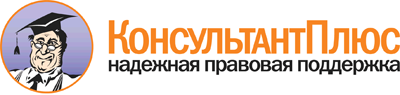 Закон Забайкальского края от 02.07.2009 N 198-ЗЗК
(ред. от 04.12.2017)
"Об административных правонарушениях"
(принят Законодательным Собранием Забайкальского края 24.06.2009)Документ предоставлен КонсультантПлюс

www.consultant.ru

Дата сохранения: 31.01.2018
 2 июля 2009 годаN 198-ЗЗКСписок изменяющих документов(в ред. Законов Забайкальского краяот 29.03.2010 N 344-ЗЗК, от 29.03.2010 N 347-ЗЗК, от 04.05.2010 N 365-ЗЗК,от 07.06.2010 N 372-ЗЗК, от 07.06.2010 N 382-ЗЗК, от 06.07.2010 N 390-ЗЗК,от 29.11.2010 N 440-ЗЗК, от 24.12.2010 N 457-ЗЗК, от 24.12.2010 N 458-ЗЗК,от 24.12.2010 N 459-ЗЗК, от 11.03.2011 N 471-ЗЗК, от 30.05.2011 N 497-ЗЗК,от 07.06.2011 N 493-ЗЗК, от 07.06.2011 N 502-ЗЗК, от 12.07.2011 N 522-ЗЗК,от 12.07.2011 N 527-ЗЗК, от 12.07.2011 N 528-ЗЗК, от 21.09.2011 N 551-ЗЗК,от 21.09.2011 N 552-ЗЗК, от 21.09.2011 N 559-ЗЗК, от 01.11.2011 N 562-ЗЗК,от 01.11.2011 N 563-ЗЗК, от 01.11.2011 N 572-ЗЗК, от 25.11.2011 N 593-ЗЗК,от 26.12.2011 N 622-ЗЗК, от 28.02.2012 N 630-ЗЗК, от 28.02.2012 N 631-ЗЗК,от 04.06.2012 N 661-ЗЗК, от 04.06.2012 N 672-ЗЗК, от 05.06.2012 N 674-ЗЗК,от 06.07.2012 N 689-ЗЗК, от 10.10.2012 N 717-ЗЗК, от 25.12.2012 N 763-ЗЗК,от 13.03.2013 N 790-ЗЗК, от 06.05.2013 N 814-ЗЗК, от 10.06.2013 N 831-ЗЗК,от 10.07.2013 N 850-ЗЗК, от 16.12.2013 N 887-ЗЗК, от 23.12.2013 N 916-ЗЗК,от 09.04.2014 N 961-ЗЗК, от 16.06.2014 N 999-ЗЗК, от 17.06.2014 N 1005-ЗЗК,от 25.09.2014 N 1038-ЗЗК, от 03.10.2014 N 1052-ЗЗК,от 31.10.2014 N 1063-ЗЗК, от 04.03.2015 N 1134-ЗЗК,от 31.03.2015 N 1139-ЗЗК, от 24.04.2015 N 1160-ЗЗК,от 06.05.2015 N 1171-ЗЗК, от 30.06.2015 N 1183-ЗЗК,от 30.06.2015 N 1192-ЗЗК, от 20.07.2015 N 1203-ЗЗК,от 20.07.2015 N 1207-ЗЗК, от 21.12.2015 N 1260-ЗЗК,от 24.12.2015 N 1269-ЗЗК, от 29.03.2016 N 1310-ЗЗК,от 29.03.2016 N 1313-ЗЗК, от 29.03.2016 N 1319-ЗЗК,от 26.04.2016 N 1324-ЗЗК, от 05.05.2016 N 1329-ЗЗК,от 10.06.2016 N 1346-ЗЗК, от 04.07.2016 N 1358-ЗЗК,от 04.07.2016 N 1360-ЗЗК, от 01.03.2017 N 1460-ЗЗК,от 18.07.2017 N 1490-ЗЗК, от 18.07.2017 N 1496-ЗЗК,от 18.07.2017 N 1499-ЗЗК, от 05.10.2017 N 1516-ЗЗК,от 04.12.2017 N 1529-ЗЗК,с изм., внесенными Решениями Забайкальского краевого судаот 31.01.2011 N 3-6/2011, от 26.03.2012 N 3-14/2012)КонсультантПлюс: примечание.В официальном тексте документа, видимо, допущена опечатка: Закон Забайкальского края N 9-ЗЗК "О внесении изменений в Закон Читинской области "Об административных правонарушениях" имеет дату 23.07.2008, а не 04.07.2008.